АДМИНИСТРАЦИЯ  ВОЗНЕСЕНСКОГО  СЕЛЬСКОГО  ПОСЕЛЕНИЯСОСНОВСКОГО  МУНИЦИПАЛЬНОГО  РАЙОНА  ЧЕЛЯБИНСКОЙ  ОБЛАСТИП О С Т А Н О В Л Е Н И ЕРоссийская Федерация, 456505, Челябинская область, Сосновский район, с. Вознесенка, ул. Школьная, 14, тел. 8 902 601 52 29с. Вознесенкаот 02.08.2018 года № 39О внесении дополнений в «Правила благоустройства территории муниципального образования Вознесенское сельское поселениеСосновского муниципального района». 	На основании Постановления Законодательного собрания Челябинской области № 1474 от 20.06.2018 «О порядке определения границ прилегающих территорий», а также  в целях приведения в соответствие условий землепользования, в соответствии с п. 21 ст. 14 Федерального закона от 06.10.2003 года № 131-ФЗ «Об общих принципах организации местного самоуправления в Российской Федерации»,   администрация Вознесенского сельского поселения,П О С Т А Н О В Л Я Е Т:Внести дополнения в «Правила благоустройства территории муниципального образования Вознесенское сельское поселение Сосновского муниципального района», утвержденные решением Совета  депутатов Вознесенского сельского поселения № 39/1 от 31.10.2017.2. Дополнить Правила благоустройства территории муниципального образования Вознесенское сельское поселение Сосновского муниципального района», утвержденные решением Совета  депутатов Вознесенского сельского поселения № 39/1 от 31.10.2017 пунктом 21, содержащим нормы Закона Челябинской области № 1474 от 20.06.2018 «О порядке определения границ прилегающих территорий»3. Настоящее постановление и Правила благоустройства территории муниципального образования Вознесенское сельское поселение в новой редакции обнародовать на информационных стендах и разместить на официальном сайте администрации в сети Интернет.4. Постановление вступает в силу со дня его издания.Глава Вознесенского с/п                                					 П. Н. Ленк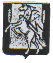 